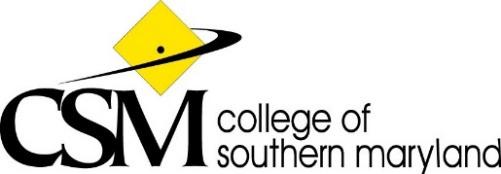 Talent Development Council 
AGENDAMicrosoft TeamsMay 27, 2021, 2:30 PM – 3:30 PMCouncil Liaisons: Trenace Richardson, Craig PatenaudeNext Council Meeting Dates:August 26, 2021, 2:30PM - 3:30PM (Tentative) September 23, 2021, 2:30PM - 3:30PM (Tentative) October 28, 2021, 2:30 - 3:30PM (Tentative)RefTopicLead PersonTime1Call to OrderLaura 2:30 PM2Approval of Agenda (Discussion)	Laura 2:30 PM3Approval of MinutesLaura 2:35 PM4Chair’s Report 5/19 CWC Meeting & Forum PresentationCWC Handbook Update  Constitution & Bylaws Update                                                         
Jesse JesseLaura2:45 PM5Committee ReportsN/AN/A6Unfinished BusinessCouncil Assistant Review recommendations for      HR4020Telecommuting Policy – Due June 7th
Laura Jesse & LauraJesse & Laura3:00 PM7New Business    Process Reimagine and Redesign (PRR) Developing the Ideal Employee Experience WorkshopAll Attendees 


3:15 PM8Adjournment	Jesse3:30 PM